PLOUAY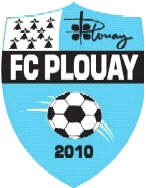 SAMEDI 3 JUIN 2017TOURNOI « Jean-Paul MOUELLIC »CATEGORIES U11 – U13 – U15 – U17(Possibilité d’inscrire plusieurs équipes)STADE MUNICIPAL DE PLOUAYCOMPOSITION DES EQUIPES         U11 – U13 = 8+3             U15 – U17 = 6+2RENCONTRES SUR UN DEMI-TERRAINDOTATIONS : nombreux prix (équipements sportifs, trophées, coupes). Récompense pour toutes les équipes.PHASES DE POULES suivies d’une phase à élimination directe. A l’issue des poules, un tournoi principal et un tournoi consolante seront organisés pour toutes les catégories.DEBUT DU TOURNOI : Coup d’envoi à 10h. Présence souhaitée pour 9h30.DROITS D’INSCRIPTION :45 € par équipe80 € pour 2 équipes110 € pour 3 équipes130 € pour 4 équipesRESTAURATION sur place : frites, sandwichs saucisses, merguez, gâteaux, boissons, bonbons …….CONTACT : Aline MAHEMail : alinemahe@hotmail.comTél :   06.07.52.56.43